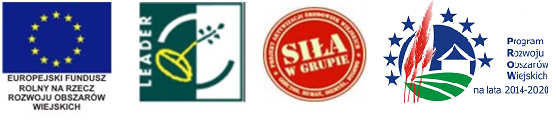 Ogłoszenie nr 3/2021Stowarzyszenie Lokalnej Grupy Działania "Siła w Grupie"informuje o możliwości składania wniosków o przyznanie pomocy w ramach poddziałania 19.2 „Wsparcie na wdrażanie operacji w ramach strategii rozwoju kierowanego przez społeczność”, objętego Programem Rozwoju Obszarów Wiejskich na lata 2014-2020.Termin składania wniosków: od 21 czerwca 2021 r. do 05 lipca 2021 r.Miejsce składania wniosków: Biuro Stowarzyszenia Lokalnej Grupy Działania "Siła w Grupie", ul. IV Dywizji WP 58, 78-120 Gościno.Sposób składania wniosków: Wnioski wraz z załącznikami należy składać na odpowiednich formularzach bezpośrednio w Biurze Stowarzyszenia od poniedziałku do piątku w godzinach od 8.00 do 14.00, przy czym bezpośrednio oznacza osobiście albo przez pełnomocnika albo przez osobę upoważnioną. Komplet dokumentów obejmuje dwa egzemplarze w wersji papierowej z wymaganymi załącznikami oraz dwa egzemplarze w wersji elektronicznej wniosku na płycie CD. Wniosek i dokumenty powinny znajdować się w skoroszytach (prosimy nie zszywać dokumentów). Załączniki ułożone w kolejności zgodnej z listą załączników z Wniosku o przyznanie pomocy. Każdy załącznik przedzielony przekładką.Wysokość limitu środków: 625 164,40 PLN/ 156 291,10 EUROForma wsparcia: refundacja nie więcej niż 70% kosztów kwalifikowalnych.Wysokość wsparcia: 208 388,13 PLN/ 52 097,03 EUROZakres tematyczny operacji: Rozwój przedsiębiorstw odpowiadający § 2 ust 1 pkt 6 Rozporządzenia Ministerstwa Rolnictwa i Rozwoju Wsi z dnia 24 września 2015 r. w sprawie szczegółowych warunków i trybu przyznania pomocy finansowej w ramach poddziałania „Wsparcie na wdrażanie operacji w ramach strategii rozwoju lokalnego kierowanego przez społeczność” objętego Programem Rozwoju Obszarów Wiejskich na lata 2014-2020 (Dz.U. poz. 1570 ze zm.).Cel ogólny LSR: I. Wzmocnienie rozwoju gospodarczego terenu LGD do roku 2023Cel szczegółowy LSR: I.1. Rozwój przedsiębiorczości na terenie LGD do 2023 r.Przedsięwzięcie LSR: I.1.1. Rozwój przyjaznych środowisku przedsiębiorstw.Informacje o warunkach udzielenia wsparcia: Szczegółowe zasady oceny operacji i przyznawania pomocy finansowej określają:* Rozporządzenie Ministra Rolnictwa i Rozwoju Wsi z dnia 24 września 2015 r. w sprawie szczegółowych warunków i trybu przyznawania pomocy finansowej w ramach poddziałania „Wsparcie na wdrażanie operacji w ramach strategii rozwoju lokalnego kierowanego przez społeczność” objętego Programem Rozwoju Obszarów Wiejskich na lata 2014-2020, (Dz.U. 2015, poz.1570 z późn. zm.),* Ustawa z dnia 20 lutego 2015 r. o rozwoju lokalnym z udziałem lokalnej społeczności (Dz.U. 2015 poz. 378 z późn. zm.),* Lokalna Strategia Rozwoju na lata 2014-2020,* Regulamin Rady LGD "Siła w Grupie". Kryteria wyboru operacji: Lokalne kryteria wyboru operacji wraz z zasadami przyznawania  punktów  za spełnienie danego kryterium są dostępne do pobrania w zakładce NABORY -> KRYTERIA WYBORU OPERACJI.Maksymalna liczba punktów możliwa do uzyskania w ramach oceny operacji wg lokalnych kryteriów wyboru wynosi 100 punktów.Warunkiem wyboru operacji jest uzyskanie minimum 60 punktów.Miejsce udostępnienia dokumentów oraz uzyskania szczegółowych informacji:* Dokumenty dotyczące naboru, w tym: formularz wniosku o przyznanie pomocy, wzór umowy o udzielenie wsparcia, formularz wniosku o płatność, Lokalna Strategia Rozwoju, lokalne kryteria wyboru operacji oraz Regulamin Rady  dostępne są na stronie internetowej LGD pod adresem www.silawgrupie.org.pl w zakładce Nabory. * Dodatkowe informacje można uzyskać od pracowników Biura LGD "Siła w Grupie" w biurze LGD osobiście (ul. IV Dywizji WP 58, 78-120 Gościno), telefonicznie pod numerem telefonu  94 35 133 71 lub e-mailowo: gcagoscino@op.pl.Informacja o wymaganych dokumentach potwierdzających spełnienie warunków udzielenia wsparcia oraz kryteriów wyboru operacji: * wniosek o przyznanie pomocy wraz z niezbędnymi załącznikami;* dokumenty wymagane do oceny wg lokalnych kryteriów wyboru (fakultatywnie): - maksymalnie 3 kserokopie zaświadczeń, certyfikatów lub innych oficjalnych dokumentów wydanych przez upoważnione podmioty, potwierdzające że wnioskodawca przewiduje oddziaływanie operacji na grupę defaworyzowaną ze względu na dostęp do rynku pracy;- aktualny wydruk z CEiDG lub KRS;- zaświadczenie o niezaleganiu z kosztami prowadzenia działalności gospodarczej i opłatami lokalnymi z ZUS, Urzędu Skarbowego, Urzędu Miasta/Gminy; - maksymalnie 3 kserokopie zaświadczeń, certyfikatów lub innych oficjalnych dokumentów wydanych przez upoważnione podmioty, potwierdzające że wnioskodawca uwzględnił we wniosku narzędzia/metody z zakresu ochrony środowiska, przeciwdziałania zmianom klimatu.